Publicado en Barcelona el 19/08/2019 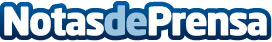 5 claves para comer sano en casa todos los días, según CookifyEl estilo de vida actual dificulta poder seguir una dieta sana y completa. Aun así, existen consejos nutritivos que sirven para todo tipo de cuerpos y rutinas, tanto las más activas como las más sedentariasDatos de contacto:Ricard678883721Nota de prensa publicada en: https://www.notasdeprensa.es/5-claves-para-comer-sano-en-casa-todos-los Categorias: Nacional Nutrición Gastronomía Sociedad Restauración Consumo http://www.notasdeprensa.es